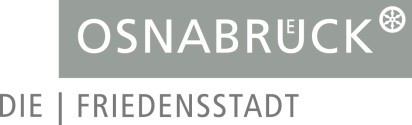 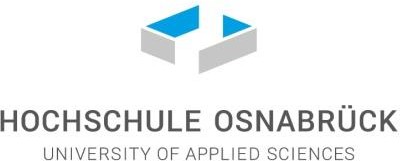 Bewerbungsformularfür das Stipendium der Hochschule Osnabrück und der Stadt Osnabrück zur Teilnahme am Internationalen Sommersprachkurs der Hochschule OsnabrückApplication FormScholarship for a place at an International Summer Language School at the University of Applied Sciences in Osnabrück.Awarded by the University of Applied Sciences and Osnabrück CouncilName / Surname:	Vorname / Name:  Männlich / Male		weiblich / Female 	Alter / Age:  	Jahre / yearsgeboren am / born  on	in / in Adresse / Address: Telefon / Telephone:  e-mail / Email: Schulabschluss / School Qualifications with dates (summary):Datum / Date: Hochschule (Name der Hochschule, Fach, wievieltes Semester/Jahr)/Berufstätigkeit / Employment: Deutschkenntnisse / German language skillsgar keine / none 	Grundstufe / basic 	Mittelstufe / intermediate  	Oberstufe / advanced _1